INDICAÇÃO Nº 2544/2019Sugere ao Poder Executivo Municipal que proceda a melhorias na pintura das sinalizações de solo na Rua Caetano Sartori localizada no bairro de Vila Mollon IV.Excelentíssimo Senhor Prefeito Municipal, Nos termos do Art. 108 do Regimento Interno desta Casa de Leis, dirijo-me a Vossa Excelência para sugerir que, por intermédio do Setor competente, proceda a melhorias na pintura das sinalizações de solo da Rua Caetano Sartori localizada no bairro de Vila Mollon IV..  Justificativa:Fui procurado por munícipes que solicitaram a pintura da sinalização do solo supracitado uma vez que é comum ocorrer acidentes nesse local, pois se trata se uma via com grande fluxo de veículos, e assim evitar tais acidentes.  Plenário “Dr. Tancredo Neves”, em 01 de Agosto de 2.019.CLÁUDIO PERESSIMVereador – Vice Presidente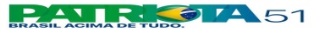 